Wyjątkowa kolekcja mebli dębowych VOAKMeble z serii VOAK zostały wykonane w całości ręcznie z litego dębu, jednego z najtwardszych gatunków drewna. Masywny blat (4cm) oraz stabilne nogi w unikalnym kształcie litery V wyróżniają je na rynku. Wysokiej jakości drewno użyte do ich produkcji jest dokładnie selekcjonowane i pochodzi tylko od lokalnych dostawców.Meble z serii VOAK zostały wykonane w całości ręcznie z litego dębu, jednego z najtwardszych gatunków drewna. Masywny blat (4cm) oraz stabilne nogi w unikalnym kształcie litery V wyróżniają je na rynku. Wysokiej jakości drewno użyte do ich produkcji jest dokładnie selekcjonowane i pochodzi tylko od lokalnych dostawców.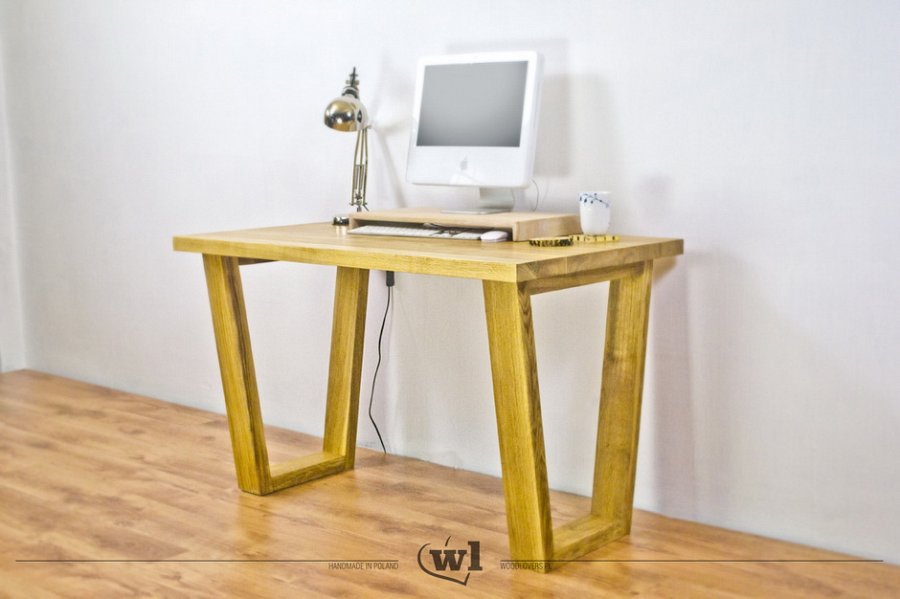 Unikalne nogi w kształcie litery V są także wykonane z litego drewna dębowego, a ich kształt zapewnia stabilność mebla. Całość jest zabezpieczona wysokiej jakości olejem do drewna. Za projekt oraz ich ręczne wykonanie odpowiada tylko jedna osoba – Szymon Gacki.Projektant przewiduje możliwość wykonania mebli w innych wymiarach.Biurko: Grubość blatu: 4cm Powierzchnia blatu: 120x70cm Wysokość: 75cm Cena: 3400 złŁawy: Grubość blatu: 4cm Powierzchnia blatu: 120x70cm i 160x90cm Wysokość: 50cm Cena: 2900 zł i 4500 złStół: Grubość blatu: 4cm Powierzchnia blatu: 160x90cm Wysokość: 75cm Cena: 4900 złZdjęcia biurko: www.woodlovers.pl/pr/woodlovers_VOAK_desk.zip Zdjęcia ława mała: www.woodlovers.pl/pr/woodlovers_VOAK_bench_small.zip Zdjęcia ława duża: www.woodlovers.pl/pr/woodlovers_VOAK_bench_big.zip Zdjęcia stół: www.woodlovers.pl/pr/woodlovers_VOAK_table.zip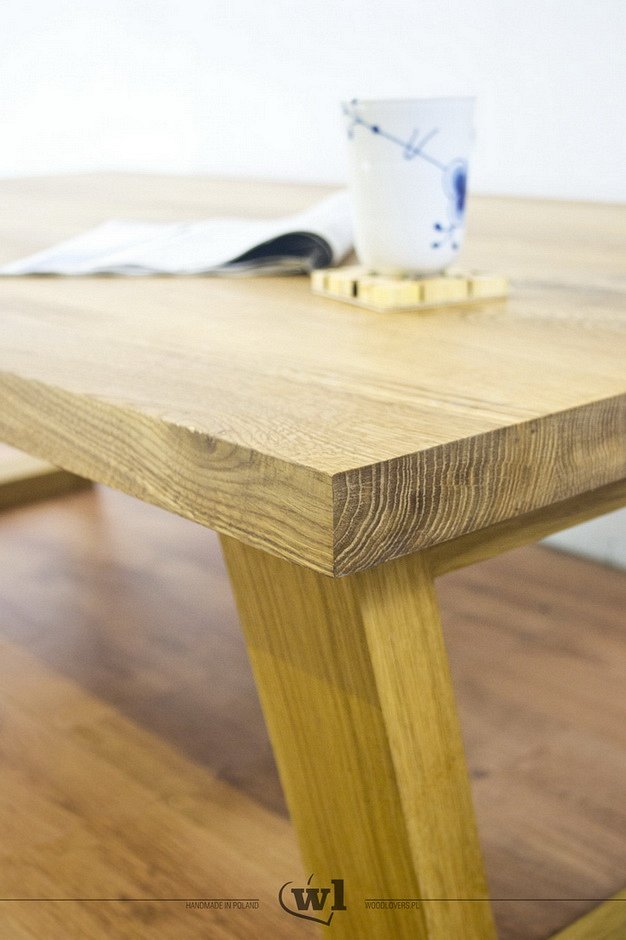 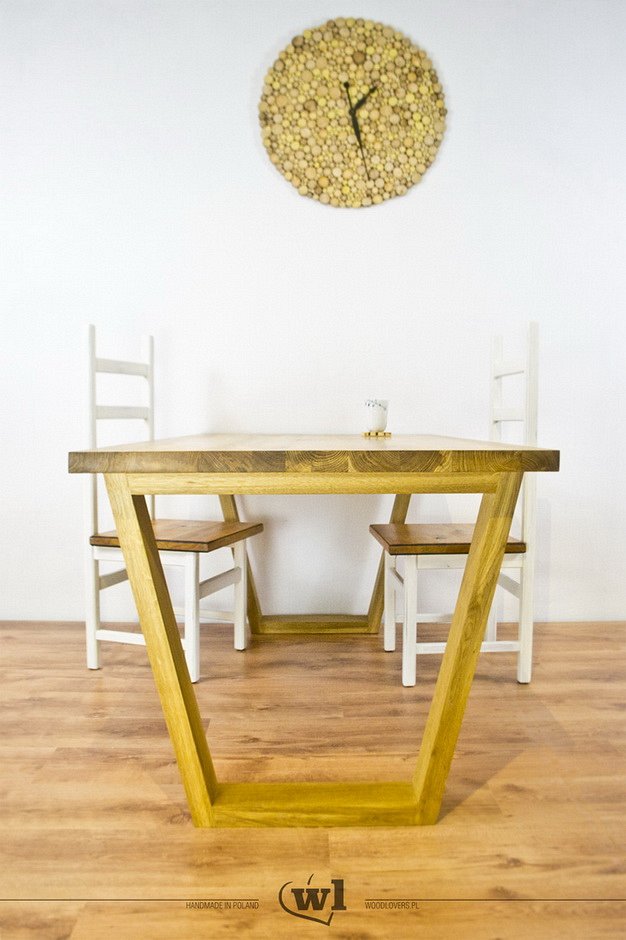 